	Pirmasens, 4. November 2016Familien-Tag im DynamikumSonder-Eintrittspreis von 5 Euro am 13. November 2016 im Pirmasenser Science Center – Spannendes Workshop-Programm für die ganze Familie und Gelegenheit für einen Besuch der „Akte Dynamikum“Einen ganzen Tag lang tüfteln, rennen, rutschen, springen und mehr zum Sonder-Eintrittspreis: Am Sonntag, 13. November 2016, sind Groß und Klein dazu eingeladen, das Dynamikum für nur 5 Euro zu besuchen und in die spannende Welt naturwissenschaftlich-technischer Phänomene einzutauchen. Als willkommene Abwechslung zum trüben Herbst bietet das Pirmasenser Science Center von 10 bis 18 Uhr ein Extra-Programm mit originellen Workshops für jedes Alter – so kann die ganze Familie einen tollen Tag erleben. Im Workshop „Somawürfel“ wird das aus der Ausstellung bekannte Exponat im Kleinformat nachgebaut. Für das mathematische Knobelspiel basteln die Teilnehmer insgesamt sieben unterschiedliche Formen aus 27 Holzklötzchen. Diese lassen sich dann in einer Vielzahl an Varianten zu einem Würfel zusammenbauen. Mittels Spiegelfolie und Karton entstehen im zweiten Workshop faszinierende Periskope, mit deren Hilfe man tatsächlich um die Ecke sehen kann. Beide Veranstaltungen dauern jeweils etwa 45 Minuten und finden mehrfach am Tag statt.Selbstverständlich besteht an diesem Tag auch die Möglichkeit, in der „Akte Dynamikum: Ermittle am Ort des Verbrechens!“ zum Detektiv zu werden und hinter „Das Geheimnis der Nachbarn“ zu kommen. Aufgrund der begrenzten Teilnehmerzahl sollten Interessenten per E-Mail an anmeldung@dynamikum.de oder telefonisch unter der Durchwahl 06331/23943-22 rechtzeitig Plätze reservieren. Begleitendes Bildmaterial: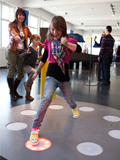 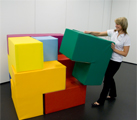 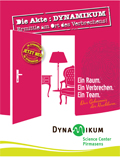 Forschen, Basteln und Ermitteln am Familien-Tag im Dynamikum am 13. November 2016[ Download unter http://ars-pr.de/presse/20161104_dyn ]Ergänzend zum DynamikumDas Dynamikum Pirmasens ist das erste und bislang einzige Science Center in Rheinland-Pfalz. Als Mitmachmuseum lädt es seine Besucher aus allen Altersstufen dazu ein, auf 4.000 Quadratmetern die verschiedensten Phänomene aus Natur und Technik an interaktiven Experimentierstationen selbst zu erforschen und so ganz spielerisch ihren Wissensdurst zu stillen. Gegenüber vergleichbaren Einrichtungen grenzt sich das Dynamikum durch den durchgängigen Leitgedanken der Bewegung in insgesamt acht Bereichen ab; das Angebot richtet sich sowohl an Kinder und Jugendliche, die in idealer Ergänzung des Schulunterrichts einen neuen, spektakulären Zugang zur Welt der Naturwissenschaften erhalten, als auch an Erwachsene. In regelmäßigen Abständen finden immer wieder Sonderausstellungen statt, hinzu kommen unterschiedliche Aktionen wie beispielsweise Sport-Stacking-Workshops oder spezielle Ferien- und Festtagsprogramme. Daneben eignet sich das Dynamikum auch zur Ausrichtung von Kindergeburtstagen sowie Firmenveranstaltungen und verfügt über Räume, die für Vorträge und unterrichtsbegleitende Schulstunden genutzt werden können. In einem speziellen Escape Room kann man zudem den Kriminalkommissar in sich entdecken: „Die Akte Dynamikum: Ermittle am Ort des Verbrechens“ lädt dazu ein, im Team innerhalb einer Stunde hinter „Das Geheimnis der Nachbarn“ zu kommen. Darüber hinaus befinden sich im an das Science Center angrenzenden Landschaftspark Strecktal einige Außenexponate zum Thema „Aufwind“. Diese können unabhängig vom Dynamikum-Besuch genutzt werden genauso wie der im Park eingerichtete DiscGolf-Parcours; die Golfdiscs gibt es im Dynamikum zu leihen oder zu kaufen. Weitere Informationen sind unter www.dynamikum.de abrufbar.20161104_dynWeitere Informationen			Presse-AnsprechpartnerDynamikum e.V.				ars publicandi GmbHRolf Schlicher					Martina OvermannIm Rheinberger				Schulstraße 28Fröhnstraße 8					D-66976 RodalbenD-66954 Pirmasens				Telefon: +49/(0)6331/5543-13Telefon: +49/(0)6331/23943-10	 	Telefax: +49/(0)6331/5543-43Telefax: +49/(0)6331/23943-28		http://www.ars-pr.dehttp://www.dynamikum.de			MOvermann@ars-pr.de info@dynamikum.de